Тест Стара Грчка, 5. Р, 15-мин. Име и презиме ____________________________________________одељење ___________1. Стари Грци су себе називали _______________________ а своју државу ___________________. Нису имали једну државу већ је сваки град био држава за себе и такав град-држава се звао _________________.2. Објасни појмове: скупштина__ ____________________________________________________________________Тројански коњ______________________________________________________________________________________Минос ___________________________________________________________________________________________3. Грци су током 5. Века пне. Водили два велика рата. Један је био против велике државе која је хтела да их освоји, он се зове ___________________________________________. Други су водила два највећа полиса међу собом то је _______________________________________________рат. Он је за последицу имао ____________ ________________________________________________________________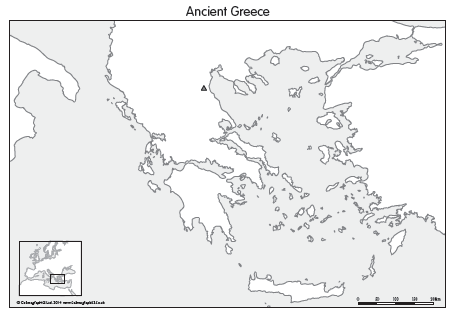 4. Атина је била позната по трговини и моћној флоти.	Т	НПерсија је победила у Маратонској бици.			Т	НТројански коњ је коришћен у Пелопонеском рату.       		Т	НЛаконски говор је начин говора у Спарти.			Т	Н5. Становништво у свим државама Старог века, па и у Спарти и Атини се дели на три групе:______________________________________________________6. Објасни шта у чему је разлика између уређења у Атини и Спарти:______________________________________________________________________________________________________________________________________________________________________________________________7. Погледај мапу. Тачкама обележи места где су на мапи Крит и Атина и Микена поред упиши К, А и М.8. Поређај битке и ратове по редоследу којим су се дешавале:	_____Сицилијанска експедиција, 	_____431. г. пне,	_____Јонски устанак,	_____Термопилска Битка.Тест Стара Грчка, 5. Р, 15-мин. Име и презиме ____________________________________________одељење ___________1. Стари Грци су себе називали _______________________ а своју државу ___________________. Нису имали једну државу већ је сваки град био држава за себе и такав град-држава се звао _________________.2. Објасни појмове: скупштина__ ____________________________________________________________________Тројански коњ______________________________________________________________________________________Минос ___________________________________________________________________________________________3. Грци су током 5. Века пне. Водили два велика рата. Један је био против велике државе која је хтела да их освоји, он се зове ___________________________________________. Други су водила два највећа полиса међу собом то је _______________________________________________рат. Он је за последицу имао ____________ ________________________________________________________________4. Атина је била позната по трговини и моћној флоти.	Т	НПерсија је победила у Маратонској бици.			Т	НТројански коњ је коришћен у Пелопонеском рату.       		Т	НЛаконски говор је начин говора у Спарти.			Т	Н5. Становништво у свим државама Старог века, па и у Спарти и Атини се дели на три групе:______________________________________________________6. Објасни шта у чему је разлика између уређења у Атини и Спарти:______________________________________________________________________________________________________________________________________________________________________________________________7. Погледај мапу. Тачкама обележи места где су на мапи Крит и Атина и Микена поред упиши К, А и М.8. Поређај битке и ратове по редоследу којим су се дешавале:	_____Сицилијанска експедиција, 	_____431. г. пне,	_____Јонски устанак,	_____Термопилска Битка.